Методические рекомендации для родителей. Рисование, тема: «Цветут сады» 19.05.2020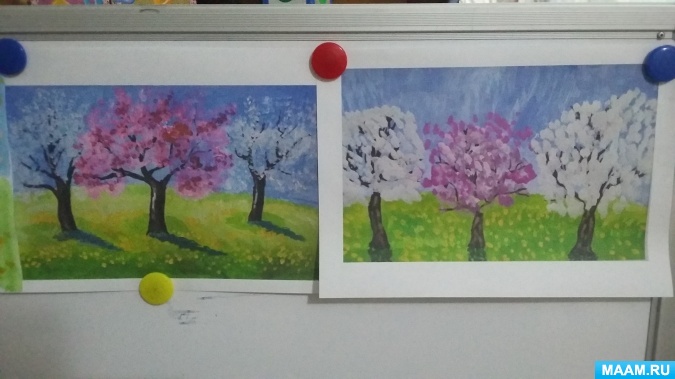 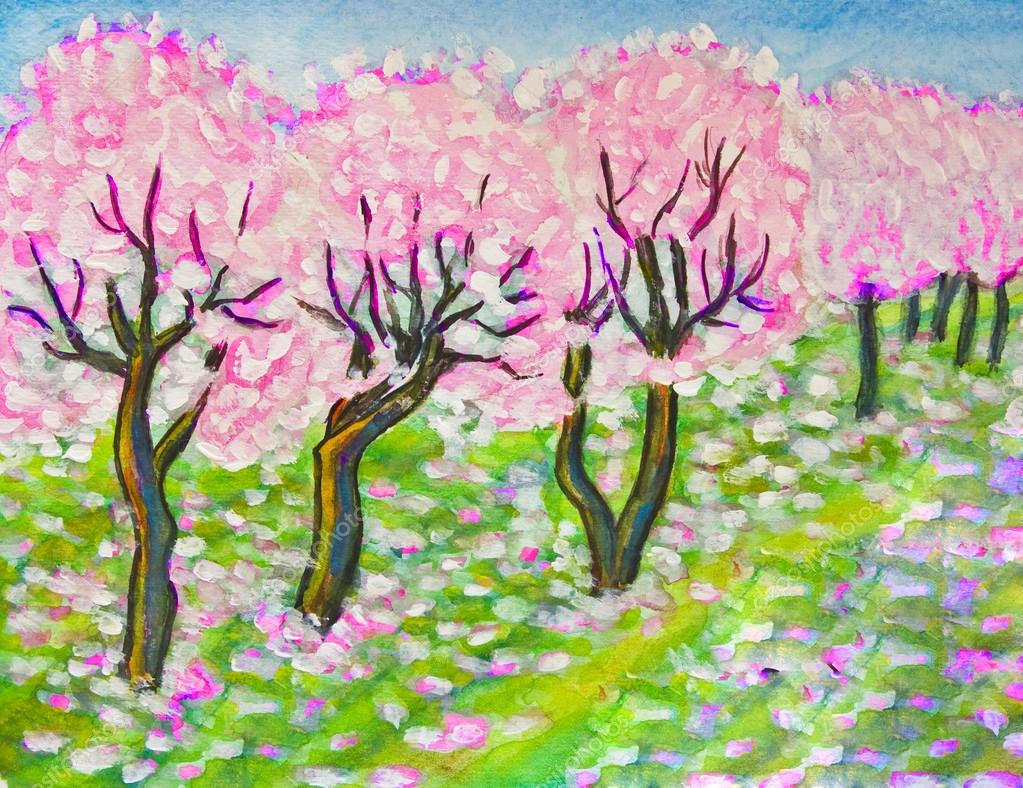 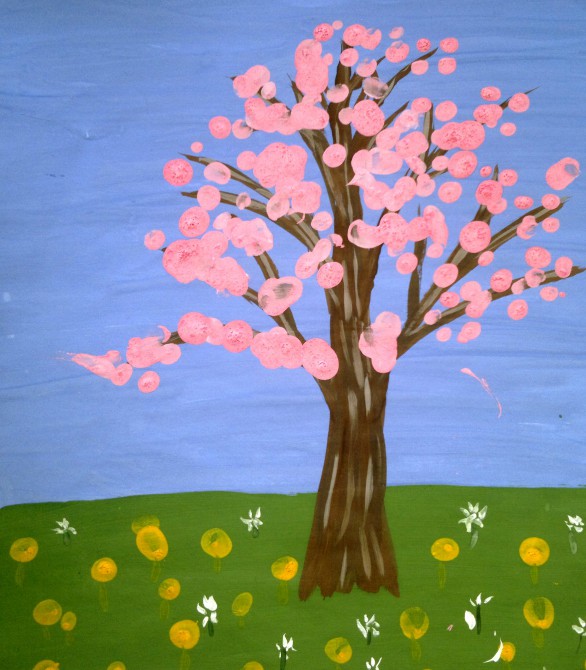 Цель: С помощью нетрадиционных способов рисования учить детей создавать весеннюю композицию из цветущих деревьев.Задачи:Образовательные:Учить дополнять изображение яблоневого сада цветами, полученными методом «тычка» и «выдувания»;Упражнять в получении розового цвета смешиванием красок.Формировать навыки использования рациональных приемов при рисовании однородных предметов (сначала рисуют все стволы и ветки деревьев, потом листву на всех деревьях)Закреплять умение любоваться красотой весенней природы,Закреплять знания детей о частях деревьев, их расположении.Развивающие:Развивать умения детей создавать композицию сюжетного рисунка – располагать предметы на широкой полосе земли.Развивать умение самостоятельно подбирать цветовую гамму в соответствии с придуманным сюжетом.Развивать творческие способности детей в создании выразительных образов доступными для данного возраста изобразительными средствами.        Воспитательные:Воспитывать у детей самостоятельность, терпеливость, усидчивость, аккуратность, бережное отношение к окружающей природе, умение видеть прекрасное.Демонстрационный материал: иллюстрация с изображением цветущих яблонь, веточка цветущей яблони, мольберт, чистый лист бумаги, кисть, краски, палитра, готовый образец задания, аудиозаписи спокойной классической музыки.Раздаточный материал: листы тонированной бумаги с изображением стволов яблонь, нарисованных техникой выдувания, кисти (две для рисования и одна клеевая на каждого ребенка, палитры, стаканы с водой, салфетки.Предварительная работа: Наблюдение природы весной, беседы о временах года, различных садовых деревьях, в том числе яблони; рассматривание иллюстраций цветущих деревьев, кустарников, цветов; Родитель : скажи, пожалуйста, какое время года сейчас?Ответ ребенка: Весна.Родитель: А как называется месяц?Ответ Ребенка: Май.Родитель: Да, правильно. Посмотри, какое замечательное утро приветствует нас сегодня! Солнце пытаясь «ослепить» нас своими яркими лучами, словно играет с нами в жмурки. Деревья с распустившейся листвой машут нам своими ветвями, приглашая на прогулку. Земля, поросшая травой, так и зовет нас порезвиться на ее мягком, зеленом ковре. А все потому ребята, что вся природа радуется весне и пытается донести до нас все чудеса этой замечательной поры. Сейчас я тебя познакомлю с еще одним из уникальнейших явлений чудесницы весны, которое описывает Николай Некрасов:Как молоком облитыеСтоят сады вишневыеТихонько шумят…Н. НекрасовРодитель: Ребята, о чем говорится в этом стихотворении? (Ответ ребенка). А как вы понимаете выражение «молоком облитые»?Рассматривание репродукции по картине А. Герасимова «Яблоневый сад».Родитель: Что привлекает вас в этой картине? (Ответы детей)Родитель подводит итог высказываниям: Голубизна неба, множество белых соцветий, зеленая трава – все это сливается в радостный гимн расцветающей природе. А сейчас давайте послушаем замечательные стихотворения о цветущих садах.Дети декламируют отрывки стихотворений Ю. Кул, С. Батыря:Я люблю, когда цветут садыКак красиво! Все в цветах смотри!Словно невеста, яблоня стоитВ белоснежном убранстве весны.Цветущий сад. Здесь яблони и вишни.Вокруг летают пчелы и шмели.Здесь – шорох веток, запах от нектара,И розовато-белые цветки.Родитель: а как мы называем картину, на которой художник изображает нашу природу с ее лесами, полями, реками, озерами, садами? (Ответы детей).При затруднении напомнить – чтением отрывка стихотворения М. ЯсноваЕсли видишь на картинеНарисована рекаИли ель и белый иней,Или сад и облака.Или снежная равнина,Или поле и шалаш,Обязательно картинаНазывается… (пейзаж).Родитель: Давай и мы с тобой   нарисуем пейзажи цветущих садов.Основная часть. Ребенок становится у мольберта, на котором нарисовано несколько деревьев, полученных выдуванием через трубочку.Родитель: Друг, перед тобой рисунок со стволами яблонь, которые мы рисовали на предыдущем занятии. А каким нетрадиционным способом мы это делали?Ответ ребенка: Стволы выдували через трубочку.Родитель: Правильно, методом «выдувания». А сегодня мы будем рисовать яблоневый цвет и листья деревьев методом «тычка». Но для начала давайте вспомним особенности строения яблони. Какая она?Ответ ребенка: Красивая, с ровными длинным стволом. Густые ветки только на верху и т. д.Родитель: Верно. Яблоня – это плодовое дерево с высоким ровным стволом, ветки кроны у яблони густые, но не прямые .Обратина это внимание. Именно такие яблони на ваших листах.А сейчас давай рассмотрим цветы яблоньки. Какого они цвета? (Родитель обращает внимание ребенка на ветку яблони и на иллюстрации).Ответ ребенка: Белые, розовые.Воспитатель: Правильно, мы будем рисовать белым и розовым цветом. А для того, чтобы получить розовый цвет, что нам необходимо сделать?Ответ ребенка: В белую краску нужно добавить красную.Родитель: А что нам понадобится для смешивания красок?Ответ ребенка: Палитра.Родительпросит показать ребенка как нужно смешивать краски. Родительпросит ребенка показать правила рисования «тычком» на образце.Родитель: Но, прежде чем приступить к рисованию, давай подготовим наши ручки.Проводится пальчиковая гимнастика:Пальчик толстый и большой в сад за яблочком пошел,Указательный с порога указал ему дорогу,Средний пальчик самый меткий - он сбивает яблоки с ветки,Безымянный поедает,А мизинчик-господинчик в землю косточки сажает.Родитель: А теперь приступай к работе, будь аккуратен  и внимателен.Ребеноквыполняет практическое задание. Во время самостоятельной практической деятельности ребенка может звучать музыка.Родитель: (когда Ребеноквыполнил рисование тычком) Ты закончил(а) рисовать яблоневый цвет, а пока краска подсыхает, приглашаю тебя на физкультминутку.Физкультурная минутка «Фрукты».Будем мы варить компот. Маршировать на месте.Фруктов нужно много. Вот. (Показать руками – «много»)Будем яблоки крошить,Грушу будем мы рубить,Отожмем лимонный сок,Слив положим и песок. (Имитировать, как крошат, рубят, отжимают, кладут, насыпают песок)Варим, варим мы компот,Повернуться вокруг себя.Угостим честной народ. (Хлопать в ладоши)Родитель: Молодец! А пока мы упражнялись, наши цветы подсохли, и мы можем продолжать работу. Садись на свое местоРодитель: Давай вспомним, что мы рисовали?Ответ ребенка: Яблоневый цвет.Родитель: Верно, а что еще вместе с цветами появляется в мае на яблонях?Ответ ребенка: Листья.Родитель: Правильно. Вот сейчас мы их будем рисовать. А как вы думаете, каким способом можно их нарисовать?Ответ ребенка: Способом «тычка».Родитель: Правильно. Листочки мы также нарисуем «тычком» (Родительнапоминает ребенку на образце, как нужно правильно рисовать методом «тычка»). Но я хочу предупредить, что не нужно брать много воды на кисть, от этого рисунок получится размытым. Скажи, пожалуйста, какой оттенок имеют листья яблони?Ответ ребенка: Светло-зеленый.Родитель: Верно. Молодец. Приступай к работе (звучит музыка).Родитель: Я вижу, что ты уже справился с работой. Поэтому предлагаю перейти к следующему этапу. Чего не хватает на наших рисунках?Ответ ребенка: Земли, травы, неба и т. д.Родитель: Совершенно верно. Сейчас бери толстые кисти и дополни свои рисунок необходимыми элементами и деталями.Дети приступают к работе (снова звучит музыка).Итоговая часть.Родитель: Давай посмотрим, что же получилось у тебя? Какие здорово у тебя получилось! Давай вспомним, какими способами мы рисовали на сегодняшнем занятии?Ответ ребенка: Методом «тычка».Родитель: У нас получились красивые пейзажи, которые могут стать весенним подарком для близких. Нарисованные цветущие сады будут радовать тебя в течении долгого времени, даже тогда, когда в природе они уже отцветут.Сады цветут! И столько в них любви –В бушующем, кипящем белоцветьи…В них серенады свищут соловьиО скором, долгожданном.